Mrs. Lockwood’s Kindergarten Weekly NewsletterSeptember 4th – September 7th 2018 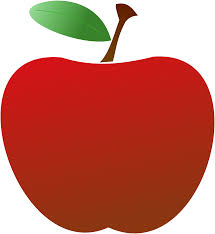 REMINDER: Open House has been rescheduled for Monday, Sept. 17th at 5:30pm. This night is for parents only where you can learn about the kindergarten curriculum and expectations for the school year. Looking forward to seeing you! Reader’s Workshop: We have been busy building our reading stamina! We learned that to build our stamina we must never give up and keep practicing. We learned we can read the pictures! We are practicing how to be “book lovers” and to read books carefully to take care of our books. Writer’s Workshop: In writing, we have been busy learning how Writer’s Workshop looks like and sounds like. We have been practicing using our crayons to add details to our illustrations.Math Workshop: In Math, we have been busy exploring with manipulatives and how we can use math tools to help us count. We are learning routines for how to work in centers and also been busy learning our numbers to five. We’ve been exploring with shoes and how to sort and categorize shoes based on their attributes. Number Corner: In Number Corner, we are busy predicting what may come next in a pattern, counting from 1-10, looking at 5 as a benchmark number, and collecting cubes for the month! Social Studies: In Social Studies, we have been busy learning about our school rules. We learned that rules help keep us safe and we learned our three school rules – be safe, be responsible, be a friend. We made our own classroom rules which we promised to follow to be Valley View Superheroes! Fundations: In Fundations, we’ve been busy learning the different lines we will use to help us when we write our letters. We learned the letter t and the sound it makes. Upcoming Dates to Remember Sept 17th – OPEN HOUSE at 5:30 PM 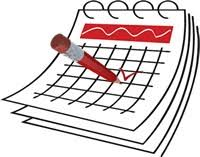 Sept 19th – PICTURE DAY Sept 26th – 2 Hour Delay Opening Contact InformationPlease email me any time with any questions or concernsalockwood@portlandct.usOr call Valley View during Office Hours 8am-4pm(860) 342 – 3131IMPORTANT REMINDERSPlease send your child with a snack to school every day.Please send in your child’s folder every day. It is important for communication between home and school. Thank you! 